                                                                                        ПРОЕКТ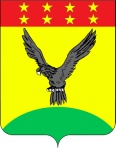 РЕШЕНИЕСОВЕТА БРАТСКОГО СЕЛЬСКОГО ПОСЕЛЕНИЯТИХОРЕЦКОГО РАЙОНАот                                                                                                                        №            поселок Братский          Об обнародовании проекта отчета об исполнении бюджета Братского сельского поселения Тихорецкого района за 2013 год, назначении даты проведения публичных слушаний, создании организационного комитета по проведению публичных слушаний по теме: «Рассмотрение проекта отчета об исполнении бюджета Братского сельского поселения Тихорецкого района за 2013 год»         В соответствии с подпунктом 1 пункта 1 статьи 14 Федерального закона «Об общих принципах организации местного самоуправления в Российской Федерации» от 6 октября 2003 года № 131-ФЗ, в соответствии со статьей 74 Устава Братского сельского поселения Тихорецкого района и статьей 8 Положения о бюджетном процессе в Братском сельском поселении Тихорецкого района, утвержденного решением Совета Братского сельского поселения Тихорецкого района от 28 июня 2012 года № 47, Совет Братского сельского поселения Тихорецкого района решил:1.Обнародовать, внесенный главой Братского сельского поселения Тихорецкого района, проект отчета об исполнении бюджета Братского сельского поселения Тихорецкого района за 2013 год в установленном порядке (приложение № 1).2.Назначить проведение публичных слушаний по теме: «Рассмотрение проекта отчета об исполнении бюджета Братского сельского поселения Тихорецкого района за 2013 год» на 24 апреля 2014 года.         3.Создать организационный комитет по проведению публичных слушаний по теме: «Рассмотрение проекта отчета об исполнении бюджета Братского сельского поселения Тихорецкого района за 2013 год» (приложение № 2).        4.Разместить настоящее решение на официальном сайте администрации Братского сельского поселения Тихорецкого района в информационно-телекоммуникационной сети «Интернет».        5. Контроль за выполнением данного решения оставляю за собой.        6. Решение вступает в силу со дня его подписания.Глава Братского сельского поселенияТихорецкого района			       	                                           Т.П.Шпилько